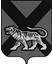 ТЕРРИТОРИАЛЬНАЯ ИЗБИРАТЕЛЬНАЯ КОМИССИЯГОРОДА БОЛЬШОЙ КАМЕНЬРАСПОРЯЖЕНИЕ 12.01.2023                    г. Большой Камень                 № 2-рОб утверждении Порядка осуществления анализа сведений о доходах, расходах, об имуществе и обязательствах имущественного характера, представленных лицами, замещающими государственную должность Приморского края в территориальной избирательной комиссии города Большой Камень, государственными гражданскими служащими Приморского края аппарата территориальной избирательной комиссии города Большой Камень   В соответствии с Федеральными законами от 27.07.2004 г. № 79-ФЗ  «О   государственной гражданской службе Российской Федерации»,  от 03.12.2012 г. № 230-ФЗ «О контроле за соответствием расходов лиц, замещающих государственные должности, и иных лиц их доходам», от 25.12.2008 г. № 273-ФЗ «О противодействии коррупции»,  Законом Приморского края от 13.06.2007 г. № 87-КЗ «О государственных должностях Приморского края», от 07.06.2012 г. № 51-КЗ «О государственной гражданской службе Приморского края»1. Утвердить Порядок осуществления анализа сведений о доходах, расходах, об имуществе и обязательствах имущественного характера, представленных лицами, замещающими государственную должность Приморского края в территориальной избирательной комиссии города Большой Камень, государственными гражданскими служащими Приморского края аппарата территориальной избирательной комиссии города Большой Камень (прилагается).2. Разместить настоящее распоряжение на официальном сайте администрации городского округа Большой в разделе «ТИК» ( Противодействие коррупции).Председатель комиссии					              Г.В. БантееваУтвержден
распоряжением председателя территориальной избирательной комиссии города Большой Камень
от 12 января 2023 г. № 2-рПорядок осуществления анализа сведений о доходах, расходах, об имуществе и обязательствах имущественного характера, представленных лицами, замещающими государственную должность Приморского края в территориальной избирательной комиссии города Большой Камень, государственными гражданскими служащими Приморского края аппарата территориальной избирательной комиссии города Большой Камень1. Настоящий Порядок осуществления анализа сведений о доходах, расходах, об имуществе и обязательствах имущественного характера, представленных лицами, замещающими государственную должность Приморского края в территориальной избирательной комиссии города Большой Камень, государственными гражданскими служащими Приморского края аппарата территориальной избирательной комиссии города Большой Камень (далее - Порядок) разработан в целях реализации положений Федерального закона от 25 декабря 2008 года № 273-ФЗ «О противодействии коррупции»  и устанавливает процедуру проведения анализа сведений о доходах, расходах, об имуществе и обязательствах имущественного характера, представленных лицами, замещающими государственную должность в территориальной избирательной комиссии города Большой Камень, государственными гражданскими служащими аппарата территориальной избирательной комиссии города Большой Камень.2. Анализ сведений о доходах, расходах, об имуществе и обязательствах имущественного характера, представленных лицами, замещающими государственную должность Приморского края в территориальной избирательной комиссии города Большой Камень, государственными гражданскими служащими Приморского края аппарата территориальной избирательной комиссии города Большой Камень в отношении себя и своих супруги (супруга) и несовершеннолетних детей (далее - анализ сведений), осуществляют должностные лица территориальной избирательной комиссии города Большой Камень, ответственные за работу по профилактике коррупционных и иных правонарушений (далее - должностные лица), в соответствии с Федеральными законами от 25.12.2008 г. № 273-ФЗ «О противодействии коррупции»,  от 03.12.2012 г. № 230-ФЗ «О контроле за соответствием расходов лиц, замещающих государственные должности, иных лиц их доходам", методическими рекомендациями по проведению анализа сведений о доходах, расходах, об имуществе и обязательствах имущественного характера, утвержденных Министерством труда и социальной защиты Российской Федерации.3. Анализ сведений осуществляется должностными лицами в рамках исполнения должностных обязанностей без дополнительного поручения или принятия соответствующего распоряжения председателя территориальной избирательной комиссии города Большой Камень. 4. Целью анализа сведений является выявление признаков представления недостоверных или неполных сведений о доходах, расходах, об имуществе и обязательствах имущественного характера, конфликта интересов, иных нарушений законодательства Российской Федерации в сфере противодействия коррупции.5. Должностные лица осуществляют изучение и анализ сведений, представленных лицами, замещающими государственную должность Приморского края в территориальной избирательной комиссии города Большой Камень, государственными гражданскими служащими Приморского края аппарата территориальной избирательной комиссии города Большой Камень, в течение 30 дней со дня истечения срока, установленного для подачи уточненных сведений о доходах, расходах, об имуществе и обязательствах имущественного характера.6. При проведении анализа сведений должностным лицом:а) поверяется своевременность предоставления сведений о доходах, расходах, об имуществе и обязательствах имущественного характера;б) изучаются и сравниваются разделы справок о доходах, расходах, об имуществе и обязательствах имущественного характера (далее по тексту - справка о доходах), представленных за отчетный период и периоды, предшествующие отчетному;в) изучается соответствие количества представленных справок о доходах количеству членов семьи лица, представившего сведения о доходах;г) изучаются полнота и правильность отражения в справках о доходах сведений о доходах, расходах, об имуществе и обязательствах имущественного характера;д) рассчитывается общий доход лица, представившего сведения о доходах, расходах, об имуществе и обязательствах имущественного характера и его супруги (супруга) за три последних года, предшествующих совершению сделки, путем суммирования итоговых доходов, указанных в справках о доходах за три отчетных периода, предшествующих совершению сделки. Рассчитанная сумма дохода сравнивается с суммой общего дохода лица, представившего сведения о доходах, и его супруги (супруга), указанной в представленной справке о доходах, на предмет соответствия доходов расходам.7. По окончании срока проведения анализа сведений о доходах, расходах, об имуществе и обязательствах имущественного характера должностное лицо в течение трех рабочих дней представляет на имя председателя территориальной избирательной комиссии города Большой Камень доклад о результатах анализа указанных сведений.В случае если представленные сведения о доходах, расходах, об имуществе и обязательствах имущественного характера содержат признаки недостоверности и неполноты, в том числе на предмет соответствия доходов расходам, в докладе о результатах анализа сведений о доходах, расходах, об имуществе и обязательствах имущественного характера указывается на необходимость осуществления проверки в отношении ответственного лица в соответствии с требованиями постановлений Губернатора Приморского края от 21.05.2010 г. № 54-пг «Об утверждении Положения о проверке достоверности и полноты сведений, представленных гражданами, претендующими на замещение государственных должностей Приморского края, и лицами, замещающими государственные должности Приморского края, и соблюдения ограничений лицами, замещающими государственные должности Приморского края», от 11.05.2010 г. № 47-пг О проверке достоверности и полноты сведений, представленных гражданами, претендующими на замещение должностей государственной гражданской службы Приморского края, и государственными гражданскими служащими Приморского края, и соблюдения государственными гражданскими служащими Приморского края требований к служебному поведению».